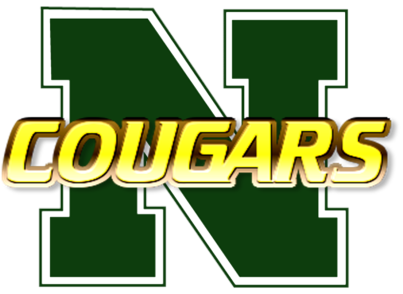 Classroom/Lab ExpectationsMr. Stephen SwannSafety First!All science lab safety protocols must be followed at all times. Students are required to endorse and comply with a lab safety contract in order to participate in lab classes and activities. A violation of any safety regulation will result in immediate dismissal from the lab and a grade of zero (“0”) issued for that activity. Respect!Respect yourself to maintain proper behavior and work ethic. Respect your classmates and their efforts. Respect your school by taking care of lab property and equipment. Responsibility!You are responsible for the quality of your actions, your work, and your behavior. Hard Work!All work will be complete, prompt, and kept in a designated workbook/binder. Work should be of the highest quality and demonstrate student knowledge and skills. Show off for me!Makeup Work!You must make up any missed work. You are responsible for finding out what you missed. You have 3 days to make up work from an excused absence. There is a 10-point penalty for each day an assignment is late.